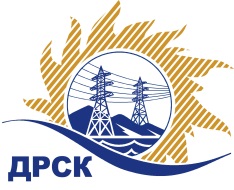 Акционерное Общество«Дальневосточная распределительная сетевая  компания»ПРОТОКОЛ № 350/УР-РЗакупочной комиссии по рассмотрению заявок открытого электронного запроса предложений на право заключения договора на выполнение работ «Ремонт ограждения ПС Астрахановка, ПС Дим» для нужд филиала АО «ДРСК» «Амурские электрические сети» (закупка 1002 раздела 1.1. ГКПЗ 2017 г.)ПРИСУТСТВОВАЛИ: члены постоянно действующей Закупочной комиссии АО «ДРСК»  2-го уровня.ВОПРОСЫ, ВЫНОСИМЫЕ НА РАССМОТРЕНИЕ ЗАКУПОЧНОЙ КОМИССИИ: О  рассмотрении результатов оценки заявок Участников.Об отклонении заявки Участника ООО "СвязьСтройКомплекс".О признании заявок соответствующими условиям запроса предложений.О предварительной ранжировке заявок.О проведении переторжки.РЕШИЛИ:По вопросу № 1Признать объем полученной информации достаточным для принятия решения.Утвердить цены, полученные на процедуре вскрытия конвертов с предложениями участников открытого запроса предложений.По вопросу № 2Отклонить заявку Участника ООО "СвязьСтройКомплекс" (658823, Алтайский край, г. Славгород, ул. Ленина, д. 109)  от дальнейшего рассмотрения на основании подпункта 2.4.2.11 пункта 2.4.2 Документации о закупке, как несоответствующую порядку подготовки заявок через ЭТП.По вопросу № 3Признать заявки ООО "Династия" (675000, Россия, Амурская область, г. Благовещенск, ул. Забурхановская, 98)ООО "Прогрессэнреготеплосервис" (676790, Амурская обл., пгт. Прогресс, ул. Бурейская, д. 1)ООО "ПРОМЕТЕЙ +" (675000, Россия, Амурская обл., г. Благовещенск, ул. Мухина, д. 150)ООО "БирСтройМонтаж" (679000, Россия, Еврейская автономная обл., г. Биробиджан, ул. Комсомольская, д. 21, оф. 86)ООО "Прометей" (675000 Амурская обл. г. Благовещенск ул. Островского, дом 65, помещение 6)ООО "ГИДРОЭЛЕКТРОМОНТАЖ" (675000, Россия, Амурская обл., г. Благовещенск, ул. Горького, д. 9)ООО "СтройАльянс" (675000, Россия, Амурская обл., г. Благовещенск, ул. Ленина, д. 196, корп. А, оф. 17)ООО "ДМА-ВОСТОК" (675000, Россия, Амурская обл., г. Благовещенск, ул. Текстильная, д. 49, оф. 516)ООО "ПОДРЯДЧИК ДВ" (675018, Россия, Амурская обл., п. Моховая падь, лит. 1, кв. 53)ООО "ЭК "СВЕТОТЕХНИКА" (675029, Россия, Амурская обл., г. Благовещенск, ул. Артиллерийская, д. 116) соответствующими условиям закупки.По вопросу № 4Утвердить предварительную ранжировку предложений Участников:По вопросу № 5Провести переторжку. Допустить к участию в переторжке предложения следующих участников: ООО "Династия" (675000, Россия, Амурская область, г. Благовещенск, ул. Забурхановская, 98), ООО "Прогрессэнреготеплосервис" (676790, Амурская обл., пгт. Прогресс, ул. Бурейская, д. 1), ООО "ПРОМЕТЕЙ +" (675000, Россия, Амурская обл., г. Благовещенск, ул. Мухина, д. 150), ООО "БирСтройМонтаж" (679000, Россия, Еврейская автономная обл., г. Биробиджан, ул. Комсомольская, д. 21, оф. 86), ООО "Прометей" (675000 Амурская обл. г. Благовещенск ул. Островского, дом 65, помещение 6), ООО "ГИДРОЭЛЕКТРОМОНТАЖ" (675000, Россия, Амурская обл., г. Благовещенск, ул. Горького, д. 9), ООО "СтройАльянс" (675000, Россия, Амурская обл., г. Благовещенск, ул. Ленина, д. 196, корп. А, оф. 17), ООО "ДМА-ВОСТОК" (675000, Россия, Амурская обл., г. Благовещенск, ул. Текстильная, д. 49, оф. 516) ООО "ПОДРЯДЧИК ДВ" (675018, Россия, Амурская обл., п. Моховая падь, лит. 1, кв. 53), ООО "ЭК "СВЕТОТЕХНИКА" (675029, Россия, Амурская обл., г. Благовещенск, ул. Артиллерийская, д. 116).  Определить форму переторжки: заочная.Назначить переторжку на 03.04.2017 в 14:00 час. (благовещенского времени).Место проведения переторжки: электронная торговая площадка www.b2b-energo.ru  Ответственному секретарю Закупочной комиссии уведомить участников, приглашенных к участию в переторжке, о принятом комиссией решенииОтветственный секретарь Закупочной комиссии  2 уровня АО «ДРСК»                                                  ____________________       М.Г.ЕлисееваЧувашова О.В.(416-2) 397-242г. Благовещенск«31» марта 2017№Наименование участника и его адресПредмет заявки на участие в запросе предложений1ООО "Династия" (675000, Россия, Амурская область, г. Благовещенск, ул. Забурхановская, 98)Заявка, подана 15.03.2017 в 03:27
Цена: 3 870 400,00 руб. (цена без НДС: 3 280 000,00 руб.)2ООО "Прогрессэнреготеплосервис" (676790, Амурская обл., пгт. Прогресс, ул. Бурейская, д. 1)Заявка, подана 15.03.2017 в 03:16
Цена: 3 282 398,00 руб. (НДС не облагается)3ООО "СвязьСтройКомплекс" (658823, Алтайский край, г. Славгород, ул. Ленина, д. 109)Заявка, подана 15.03.2017 в 03:48
Цена: 3 894 821,28 руб. (цена без НДС: 3 300 696,00 руб.)4ООО "ПРОМЕТЕЙ +" (675000, Россия, Амурская обл., г. Благовещенск, ул. Мухина, д. 150)Заявка, подана 14.03.2017 в 11:00
Цена: 3 427 947,12 руб. (НДС не облагается)5ООО "БирСтройМонтаж" (679000, Россия, Еврейская автономная обл., г. Биробиджан, ул. Комсомольская, д. 21, оф. 86)Заявка: в соответствии с требованиями заказчика, подана 14.03.2017 в 11:46
Цена: 3 428 000,00 руб. (НДС не облагается)6ООО "Прометей" (675000 Амурская обл. г. Благовещенск ул. Островского, дом 65, помещение 6)Заявка, подана 15.03.2017 в 02:33
Цена: 3 429 123,96 руб. (НДС не облагается)7ООО "ГИДРОЭЛЕКТРОМОНТАЖ" (675000, Россия, Амурская обл., г. Благовещенск, ул. Горького, д. 9)Заявка, подана 15.03.2017 в 01:27
Цена: 4 055 659,86 руб. (цена без НДС: 3 436 999,88 руб.)8ООО "СтройАльянс" (675000, Россия, Амурская обл., г. Благовещенск, ул. Ленина, д. 196, корп. А, оф. 17)Заявка, подана 15.03.2017 в 02:34
Цена: 4 055 660,00 руб. (цена без НДС: 3 437 000,00 руб.)9ООО "ДМА-ВОСТОК" (675000, Россия, Амурская обл., г. Благовещенск, ул. Текстильная, д. 49, оф. 516)Заявка, подана 14.03.2017 в 10:42
Цена: 3 437 000,00 руб. (НДС не облагается)10ООО "ПОДРЯДЧИК ДВ" (675018, Россия, Амурская обл., п. Моховая падь, лит. 1, кв. 53)Заявка: подана 12.03.2017 в 10:44
Цена: 3 437 000,00 руб. (НДС не облагается)11ООО "ЭК "СВЕТОТЕХНИКА" (675029, Россия, Амурская обл., г. Благовещенск, ул. Артиллерийская, д. 116)Заявка, подана 07.03.2017 в 04:35
Цена: 4 055 660,00 руб. (цена без НДС: 3 437 000,00 руб.)Основания для отклоненияВ оферте Участника отсутствует подпись лица, имеющего право в соответствии с законодательством Российской Федерации действовать от лица Участника, что не соответствует п. 2.4.2.4 Документации о закупке.Оферта Участника  не скреплена печатью, что не соответствует  п. 2.4.2.5 документации о закупке.Место в предварительной ранжировкеНаименование участника и его адресЦена заявки  на участие в закупке, руб.Итоговая оценка предпочтительности заявок1 местоООО "Прогрессэнреготеплосервис" (676790, Амурская обл., пгт. Прогресс, ул. Бурейская, д. 1)3 282 398,00 руб. (НДС не облагается)0,70242 местоООО "ПРОМЕТЕЙ +" (675000, Россия, Амурская обл., г. Благовещенск, ул. Мухина, д. 150)3 427 947,12 руб. (НДС не облагается)0,51193 местоООО "БирСтройМонтаж" (679000, Россия, Еврейская автономная обл., г. Биробиджан, ул. Комсомольская, д. 21, оф. 86)3 428 000,00 руб. (НДС не облагается)0,51184 местоООО "Прометей" (675000 Амурская обл. г. Благовещенск ул. Островского, дом 65, помещение 6)3 429 123,96 руб. (НДС не облагается)0,51035 местоООО "ГИДРОЭЛЕКТРОМОНТАЖ" (675000, Россия, Амурская обл., г. Благовещенск, ул. Горького, д. 9)4 055 659,86 руб. (цена без НДС: 3 436 999,88 руб.)0,50005 местоООО "СтройАльянс" (675000, Россия, Амурская обл., г. Благовещенск, ул. Ленина, д. 196, корп. А, оф. 17)4 055 660,00 руб. (цена без НДС: 3 437 000,00 руб.)0,50006 местоООО "ДМА-ВОСТОК" (675000, Россия, Амурская обл., г. Благовещенск, ул. Текстильная, д. 49, оф. 516)3 437 000,00 руб. (НДС не облагается)0,34006 местоООО "ПОДРЯДЧИК ДВ" (675018, Россия, Амурская обл., п. Моховая падь, лит. 1, кв. 53)3 437 000,00 руб. (НДС не облагается)0,34006 местоООО "ЭК "СВЕТОТЕХНИКА" (675029, Россия, Амурская обл., г. Благовещенск, ул. Артиллерийская, д. 116)4 055 660,00 руб. (цена без НДС: 3 437 000,00 руб.)0,34007 местоООО "Династия" (675000, Россия, Амурская область, г. Благовещенск, ул. Забурхановская, 98)3 870 400,00 руб. (цена без НДС: 3 280 000,00 руб.)0,3056